Заполнять только поля, выделенные жирным шрифтом и подчёркиванием, остальные поля – без изменений!           Министерство образования и науки Российской Федерации   Петров Иван Васильевич   Адрес проживания:    индекс, обл/республика,  			           город/пос.,    д., кв.   Контактные телефоны:   Моб.:                          .   Дом.:                          .   Моб. Родителей:                        .ЗаявлениеПрошу причитающееся мне денежное вознаграждение, присуждённое в соответствии с Указом президента Российской Федерации  № 325 от 06 апреля 2006 г., перечислить на лицевой счёт №                                       ,  открытый в Сберегательном Банке г.                     №          /             .       БИК отделения Сбербанка                               .ИНН отделения Сбербанка                              .Кор./счёт отделения Сбербанка                                      .Дата                                        				 Подпись*Бланк для заполнения на следующей странице           Министерство образования и науки Российской Федерации  _____________________________,   Адрес проживания:    _____________________________,  			           _____________________________.   Контактные телефоны:   Моб.: ____________________      _.   Дом.: _______________________   .   Моб. Родителей:                               .ЗаявлениеПрошу причитающееся мне денежное вознаграждение, присуждённое в соответствии с Указом президента Российской Федерации  № 325 от 06 апреля 2006 г., перечислить на лицевой счёт №                                       ,  открытый в Сберегательном Банке г.                                №              /                  .       БИК отделения Сбербанка                                              .ИНН отделения Сбербанка                                             .Кор./счёт отделения Сбербанка                                      .Дата                                        				 Подпись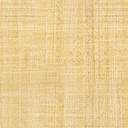 